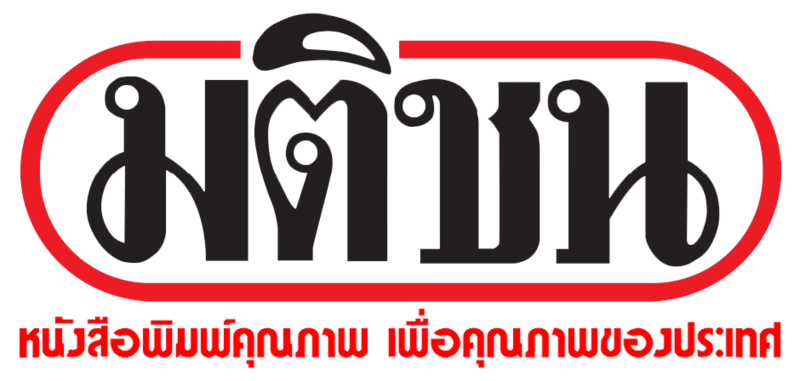 หนังสือพิมพ์ประจำวันพฤหัสบดีที่ 13 กรกฎาคม 2560 หน้าที่  7 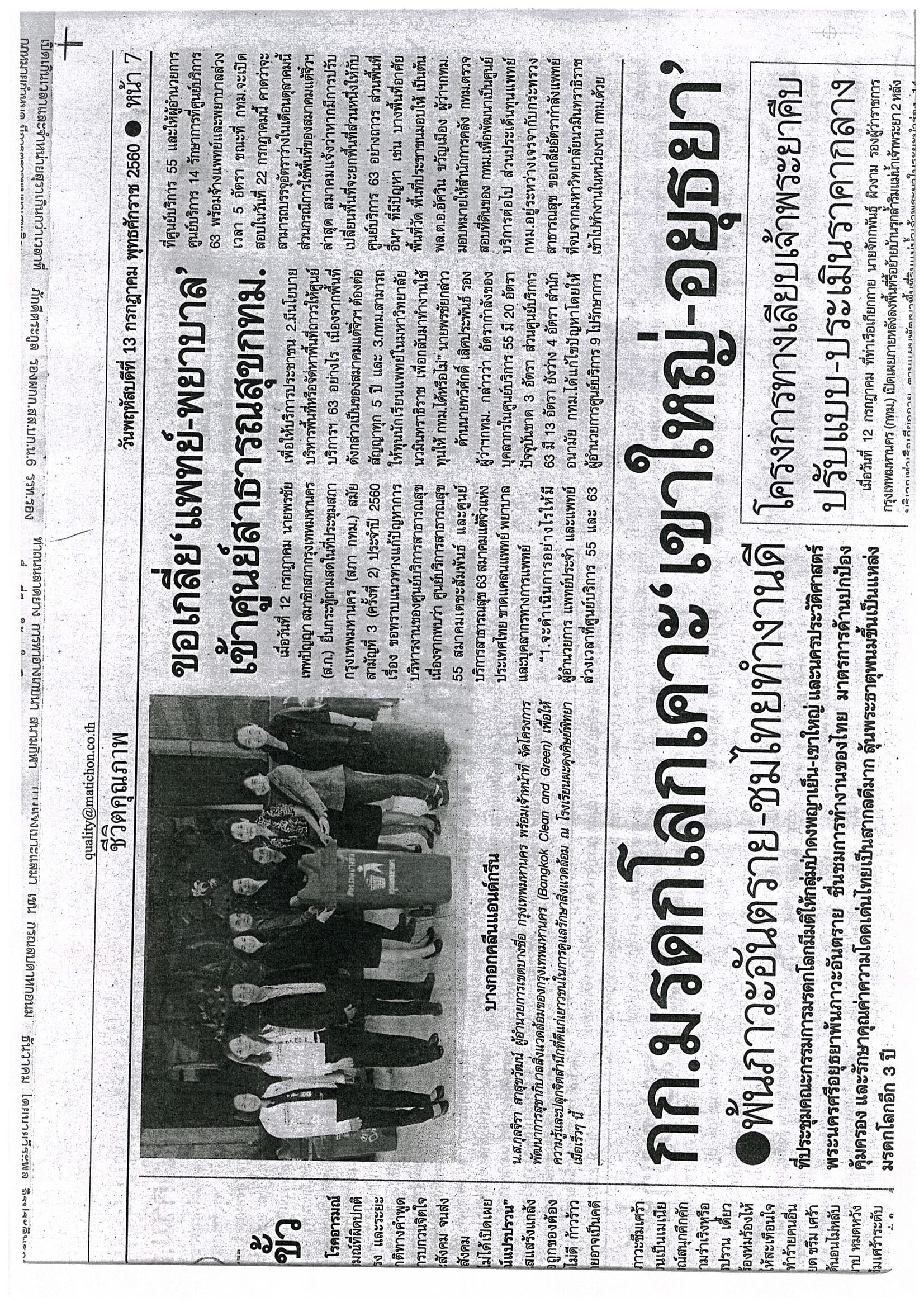 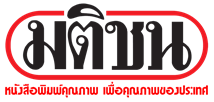 หนังสือพิมพ์ประจำวันพฤหัสบดีที่ 13 กรกฎาคม 2560 หน้าที่  12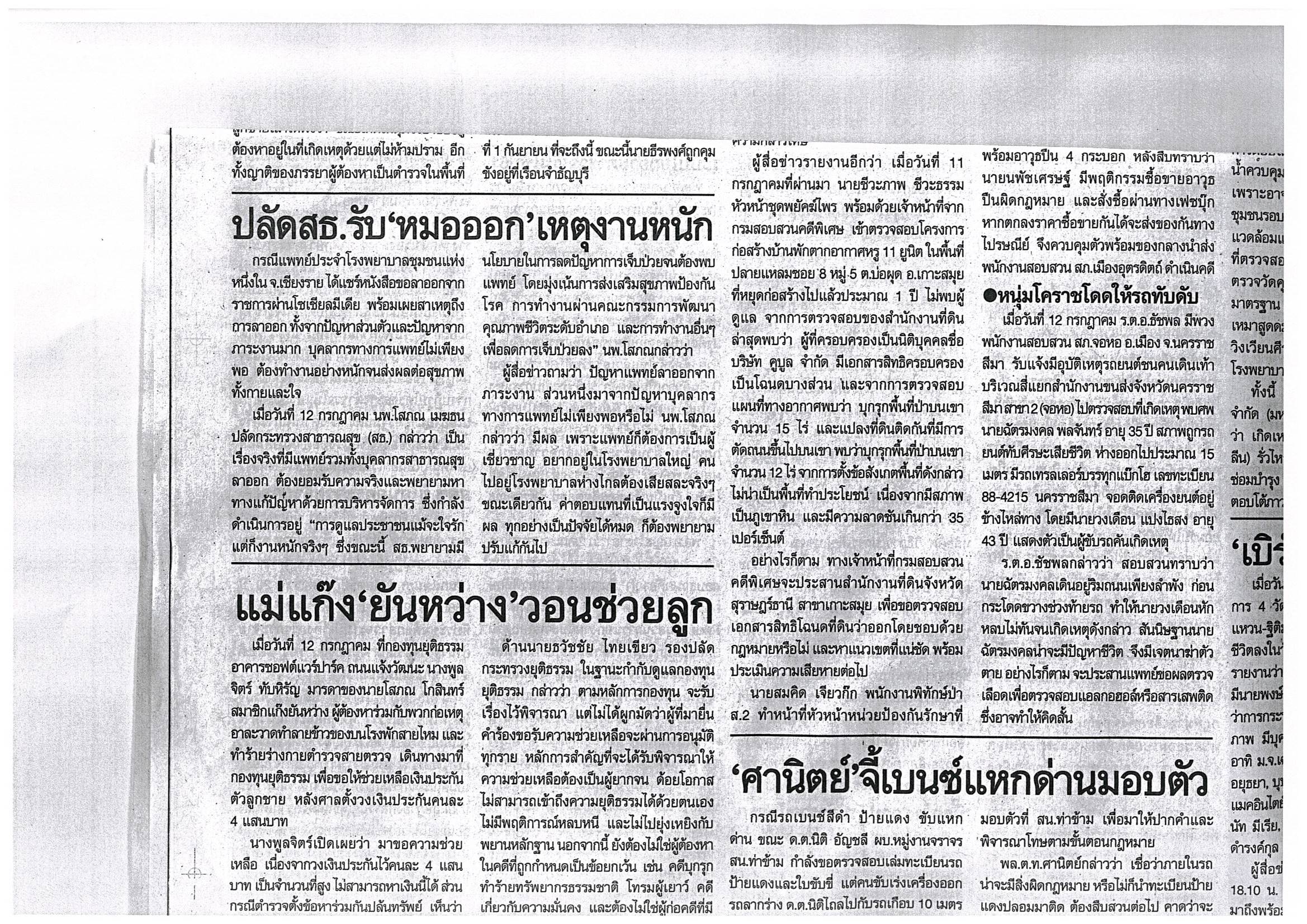 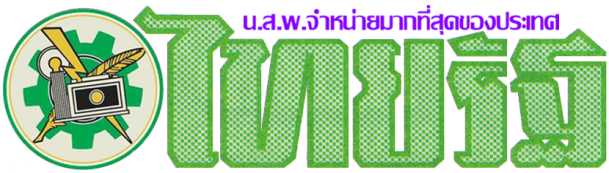 หนังสือพิมพ์ประจำวันพฤหัสบดีที่ 13 กรกฎาคม 2560 หน้าที่  12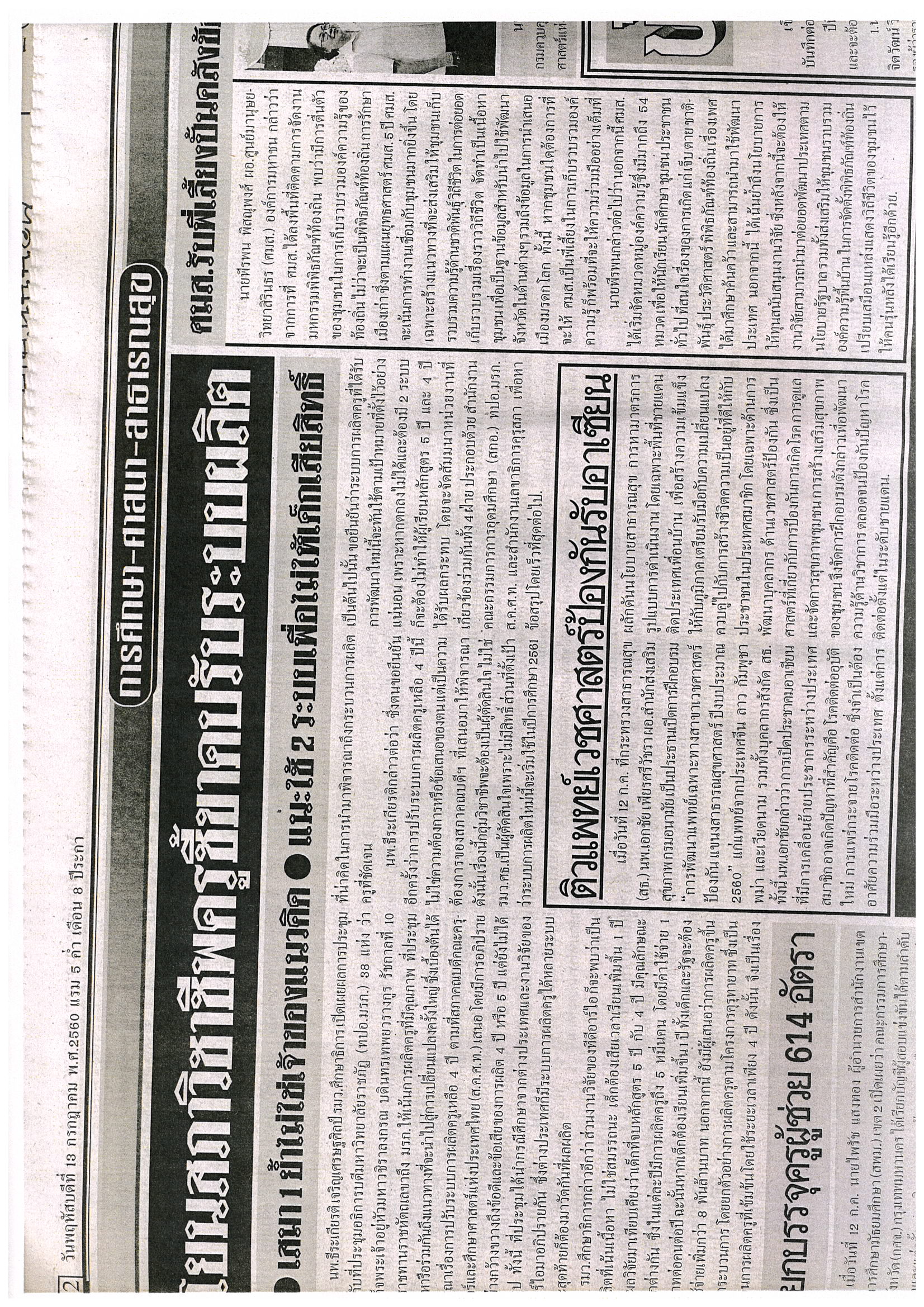 